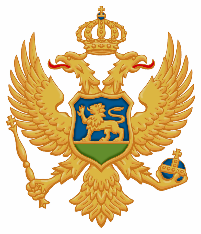   Crna Gora  Ministarstvo održivog razvoja i turizma  AGENCIJA ZA ZAŠTITU PRIRODE I ŽIVOTNE SREDINE  Broj : UPI-101/2-02-372/  Podgorica, 07.03.2018.godine   ERUPRAVA ZA VODE CRNE GORE            Shodno članu 12 Zakona o procjeni uticaja na životnu sredinu (“Službeni list RCG”, broj 80/05 i “Službeni list CG”, broj 40/10, 73/10, 40/11, 27/13 i 52/16) obavještavamo vas da je „Luštica development“ a.d. Tivta, Radovići bb, podnijela zahtjev za odlučivanje o potrebi procjene uticaja na životnu sredinu za izgradnju crpne stanice LS1 sa gravitacionim kanalizacionim objektom, pristupnom saobraćajnicom, pratećom infrastrukturom i sanitarnim objektima u okviru DSL „Sektor 36“, Opština Tivat.	U vezi sa navedenim pozivamo vas da izvršite uvid u dostavljenu dokumentaciju u prostorijama Agencije za zaštitu prirode i životne sredine, kancelarija broj 216 i u Sekretarijatu za zaštitu životne sredine i energetsku efikasnost Opštine Tivat, radnim danima od 9 do 12 časova.	Rok za javni uvid i dostavljanje primjedbi i mišljenja u pisanoj formi, na adresu Agencije za zaštitu prirode i životne sredine, je do 15.03.2018.godine.“Ovlašćeno službeno liceEmir Redžepagić